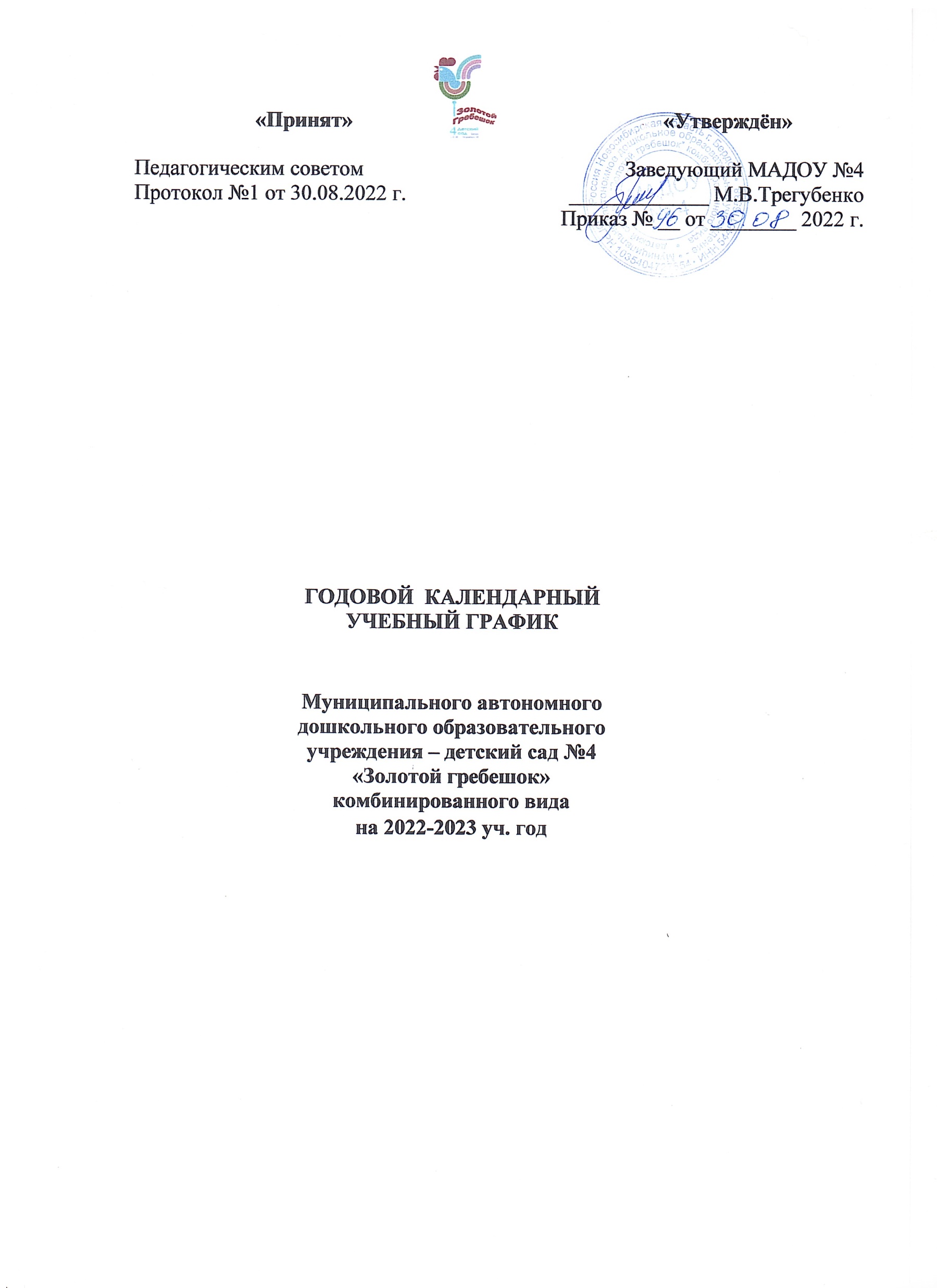 ГОДОВОЙ  КАЛЕНДАРНЫЙ  УЧЕБНЫЙ ГРАФИК на 2022-2023 уч. годПояснительная запискаГодовой календарный учебный график является локальным нормативным документом, регламентирующим общие требования к организации образовательного процесса в учебном году в МАДОУ №4Годовой календарный учебный график разработан в соответствии с:-Федеральным Законом « Об образовании в Российской Федерации» от 21 декабря 2012 года № 273 - ФЗ;-СанПиН 2.4.3648-20 "Санитарно-эпидемиологические требования к организациям воспитания и обучения, отдыха и оздоровления детей и молодежи", утверждённым Постановлением Главного государственного санитарного врача РФ от от 28.09.2020 г. № 28-Порядком организации и осуществления образовательной деятельности по основным общеобразовательным программам дошкольного образования, утверждённым приказом Минобрнауки РФ от 30.08.2013г. № 1014;-Федеральными государственными образовательными стандартами дошкольного образования, утверждёнными Приказом Минобрнауки РФ от 17.10.2013г. №1155 Уставом МАДОУ №4.Годовой календарный учебный график учитывает в полном объеме возрастные психофизические особенности воспитанников и отвечает требованиям охраны их жизни и здоровья.Содержание годового календарного учебного графика включает в себя следующее:- режим работы ДОУ;- продолжительность учебного года;- количество недель в учебном году;- сроки проведения летнего отдыха, начало и окончание;- сроки проведения педагогической диагностики (оценки индивидуального развития детей дошкольного возраста, связанной с оценкой эффективности педагогических действий и лежащей в основе их дальнейшего планирования);- праздничные дни;  - работа  ДОУ в летний период;Праздники для воспитанников в течение учебного года планируются в соответствии с комплексным планом культурно-досуговых мероприятий МАДОУ на 2021 –2022 учебный год.Воспитательно - образовательная работа в летний оздоровительный период организуется в соответствии с комплексным планом работы МАДОУ на летний оздоровительный период.Годовой календарный учебный график обсуждается и принимается на педагогическом совете образовательного учреждения и утверждается приказом заведующего ДОУ до начала учебного года. Все изменения, вносимые ДОУ в годовой календарный учебный график, утверждаются приказом заведующего по согласованию с педагогическим советом образовательного учреждения и доводятся до сведения всех участников образовательного процесса.Дошкольное учреждение  в установленном законодательством РФ порядке несет ответственность за реализацию  образовательных программ в соответствии с годовым календарным учебным графиком.                        Годовой календарный учебный графикПраздничные мероприятия и развлеченияРежим работы ДОУ12 часов: с 7.00 до 19.00Время работы возрастных групп10 групп – 12 часов  с 7.00 до 19.00Продолжительность учебного годаНачало учебного года с 01.09.2022 г.Окончание учебного года 31.08.2023 г.Количество недель в учебном году38 недель. Без учёта каникулярного времениПродолжительность учебной недели5 дней (понедельник-пятница)Летний оздоровительный периодС 01.06.2022 г. по 31.08.2023 г. – 13 недельМониторинг достижения детьми планируемых результатов освоения ООП ДОБез отрыва от образовательной деятельностиС 13.12.2022 г  по 27.12.2022 г – промежуточныйС 16.05.2023 г  по 29.05.2023 г - итоговыйВыходные дниСуббота, воскресенье Перенос выходных дней в соответствии с законодательством РФ: с субботы 4 января на понедельник 4 мая;с воскресенья 5 января на вторник 5 маяПраздничные (нерабочие) дниВ соответствии с законодательством РФ:1, 2, 3, 4, 5, 6 и 8 января — Новогодние каникулы;7 января — Рождество Христово;23 февраля — День защитника Отечества;8 марта — Международный женский день;1 мая — Праздник Весны и Труда;9 мая — День Победы;12 июня — День России;4 ноября — День народного единства.Выходные дни могут переноситься на другие дни федеральным законом или нормативным правовым актом Правительства Российской Федерации (ч. 5 ст. 112 ТК РФ).Зимние каникулыНе предусмотреныЛетние каникулыс 01.06.2022 г. по 31.08.2022 г.Первая группа раннего возраста(1–2 года)Первая младшая группа(2-3 года)Втораямладшаягруппа(3-4 года)Средняягруппа(4-5 лет)Старшая группа(5-6 лет)Подготовительная к школе группа(6-7 лет)Всего в неделю           непосредственно образовательной  деятельности1010 10101213Всего в день         непосредственно образовательной  деятельности2:1 в I пол. дня1 во II пол. дня2:1 в I пол. дня1 во II пол. дня2 в I пол. дня2 в I пол. дня2-3 в I пол. дня2-3 вI пол. дняПродолжительность непосредственно образовательной  деятельности4-10 мин10 мин.15 мин.2025 мин30 минПерерывы между непосредственно образовательной  деятельности10 мин.10 мин.10 мин10 мин10 мин10 минОбъем недельной образовательной нагрузкиНе более1 ч 40 мин1 ч 40 мин2 ч. 30 мин3 ч 20 мин5 ч.6 ч. 30 мин№п/пТема мероприятияДата проведенияВозраст детейГруппа1Праздник «День знаний»сентябрь3 – 7 летВсе группы2Праздник «Осень урожайная»октябрь2 – 7 лет Все группы4«День народного единства» - спортивный праздникноябрь5 – 7 лет №2, №7, №8, №15Вечер поздравлений «При солнышке тепло – при матери добро» - групповые развлеченияноябрь4 – 7 летВсе группы дошкольного возраста6Праздник «Здравствуй, Новый год!»декабрь2 – 7 лет Все группы7Спортивный праздник «День защитника Отечества»февраль5 – 7 лет №2, №7, №8, №1, 8Праздник « Проводы зимы»март2 – 7 лет Все группы9Праздник  «Для любимых мам»март2 – 7 лет Все группы10Праздник Здорового питанияапрель4 – 7 лет№2, №7, №8, №5, №4, №3, №6Развлечение «Моя безопасность»апрель4 – 7 летВсе группы дошкольного возраста11Праздник «День Победы»май5 – 7 лет №2, №7, №8, №112Выпуск детей ясельного возраста в детский садмай3 года№ 1 яс, №413Выпуск детей в школумай6-7 лет№1, №8 